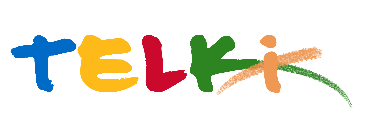 Telki Község Önkormányzata2089 Telki, Petőfi u.1.Telefon: (06) 26 920 801E-mail: hivatal@telki.huwww.telki.huELŐTERJESZTÉS A Képviselő-testület 2023. augusztus 28.-i rendes ülésére Napirend tárgya:Telki, Zápor u. 7/A. szám alatti lakás közérdekű bérlakás bérleti jogának meghosszabbításárólA napirendet tárgyaló ülés dátuma: 			2023.08.28.A napirendet tárgyaló ülés: 				Képviselő-testület Előterjesztő: 						Deltai Károly polgármesterAz előterjesztést készítette: 				dr. Lack Mónika jegyző		 A napirendet tárgyaló ülés típusa: 			nyílt / zárt A napirendet tárgyaló ülés típusa:			rendes / rendkívüliA határozat elfogadásához szükséges többség típusát: egyszerű / minősített A szavazás módja: 					nyílt / titkos 1.Előzmények, különösen az adott tárgykörben hozott korábbi testületi döntések és azok végrehajtásának állása: 2. Jogszabályi hivatkozások: 3.Költségkihatások és egyéb szükséges feltételeket, illetve megteremtésük javasolt forrásai: ---4. Tényállás bemutatása: A Telki, Zápor utca 7/A. számú önkormányzati tulajdonú bérlakás bérleti jogviszonya 2023. szeptember 15. napján lejár. Fekete Zsuzsanna a Telki Zöldmanó Óvoda alkalmazottja egy évvel ezelőtt létesített közalkalmazotti jogviszonyt az intézményben. Alkalmazásával egyidejűleg az önkormányzati tulajdonú bérlakás bérleti jogviszonyának létrejöttét kérvényezte.Fekete Zsuzsanna a napokban benyújtott kérelmében kérte a szeptember 15.napján lejáró bérlakásbérletnek további 5 évre ……….. napjáig történő meghosszabbítását.Az Telki Zöldmanó Óvoda intézményvezetőjének tájékoztatása alapján a pedagógus munkájára az intézmény stabilan, megbízhatóan tud számítani. Munkáját precízen, a munkáltató megelégedésére látja el.Telki, 2023. augusztus 23.Deltai KárolyPolgármesterHatározati javaslatokTelki község Képviselő-testülete/2023. (I.   .) Önkormányzati határozataAz önkormányzat tulajdonában lévőTelki, Zápor u. 7/A. szám alatti lakás közérdekű bérlakás bérleti jogának meghosszabbításárólA katasztrófavédelemről és a hozzá kapcsolódó egyes törvény módosításáról szóló 2011.évi CXXVIII törvény 46.§. (4) bekezdésben kapott felhatalmazás alapján Telki község Önkormányzat képviselő-testületének feladat és határkörében eljárva a következő döntést hozom: A Telki Zápor u. 7/A. szám alatti önkormányzati tulajdonú közérdekű bérlakás bérlőjéül Fekete Zsuzsanna közalkalmazottat 2023. szeptember 16.napjától tartó 5 év határozott időre (2028…………)  de maximum a Telki Zöldmanó Óvodában fennálló közalkalmazotti/köznevelési foglalkoztatotti jogviszonya időtartamáig kijelöli.Felelős:               PolgármesterHatáridő:           azonnal